24.05.2019  № 1155О внесении изменений в постановление администрации города Чебоксары от 19.06.2017 № 1495 В соответствии с Федеральным законом от 06.10.2003 № 131-ФЗ «Об общих принципах организации местного самоуправления в Российской Федерации», на основании постановления Кабинета Министров Чувашской Республики от 28.02.2019 № 63 «Об утверждении Порядка выдачи удостоверения многодетной семьи в Чувашской Республике и Порядка формирования и ведения регистра многодетных семей в Чувашской Республике» и письма Министерства труда и социальной защиты Чувашской Республики от 12.03.2019 № 15/24-3246 администрация города Чебоксары п о с т а н о в л я е т:1. Внести в Порядок предоставления дополнительных мер социальной поддержки многодетных семей в муниципальных учреждениях культуры и спорта города Чебоксары, утвержденный постановлением администрации города Чебоксары от 19.06.2017 № 1495, следующие изменения:пункт 2 изложить в следующей редакции:«2. Право на льготное посещение муниципальных учреждений предоставляется многодетным семьям.Под многодетной семьей в настоящем порядке понимается семья, имеющая 3 и более детей (в том числе усыновленных (удочеренных)) до 18 лет.»;пункт 5 изложить в следующей редакции:«5. Основанием для льготного посещения многодетными семьями муниципальных учреждений является предъявление в кассу муниципального учреждения удостоверения многодетной семьи, порядок выдачи которого установлен постановлением Кабинета Министров Чувашской Республики от 28.02.2019 № 63 «Об утверждении Порядка выдачи удостоверения многодетной семьи в Чувашской Республике и Порядка формирования и ведения регистра многодетных семей в Чувашской Республике».».2. Управлению информации, общественных связей и молодежной политики администрации города Чебоксары опубликовать данное постановление в средствах массовой информации.3. Настоящее постановление вступает в силу со дня его официального опубликования. 4. Контроль за исполнением настоящего постановления возложить на заместителя главы администрации города Чебоксары по социальным вопросам А.Л. Салаеву.Глава администрации города Чебоксары                       А.О. ЛадыковЧăваш РеспубликиШупашкар хулаАдминистрацийěЙЫШĂНУ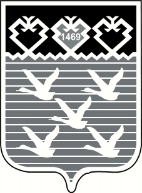 Чувашская РеспубликаАдминистрациягорода ЧебоксарыПОСТАНОВЛЕНИЕ